§3-613.  Successor personal representativeParts 3 and 4 of this Article govern proceedings for appointment of a personal representative to succeed a personal representative whose appointment has been terminated.  After appointment and qualification, a successor personal representative may be substituted in all actions and proceedings to which the former personal representative was a party, and no notice, process or claim that was given or served upon the former personal representative need be given to or served upon the successor in order to preserve any position or right the person giving the notice or filing the claim may thereby have obtained or preserved with reference to the former personal representative.  Except as otherwise ordered by the court, the successor personal representative has the powers and duties in respect to the continued administration that the former personal representative would have had if the appointment had not been terminated.  [PL 2017, c. 402, Pt. A, §2 (NEW); PL 2019, c. 417, Pt. B, §14 (AFF).]SECTION HISTORYPL 2017, c. 402, Pt. A, §2 (NEW). PL 2017, c. 402, Pt. F, §1 (AFF). PL 2019, c. 417, Pt. B, §14 (AFF). The State of Maine claims a copyright in its codified statutes. If you intend to republish this material, we require that you include the following disclaimer in your publication:All copyrights and other rights to statutory text are reserved by the State of Maine. The text included in this publication reflects changes made through the First Regular and First Special Session of the 131st Maine Legislature and is current through November 1. 2023
                    . The text is subject to change without notice. It is a version that has not been officially certified by the Secretary of State. Refer to the Maine Revised Statutes Annotated and supplements for certified text.
                The Office of the Revisor of Statutes also requests that you send us one copy of any statutory publication you may produce. Our goal is not to restrict publishing activity, but to keep track of who is publishing what, to identify any needless duplication and to preserve the State's copyright rights.PLEASE NOTE: The Revisor's Office cannot perform research for or provide legal advice or interpretation of Maine law to the public. If you need legal assistance, please contact a qualified attorney.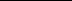 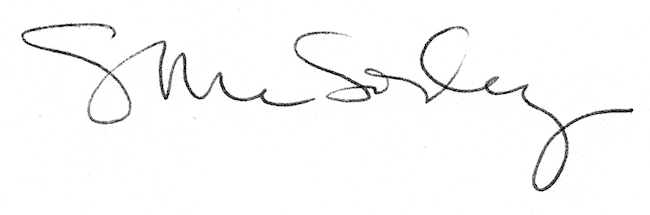 